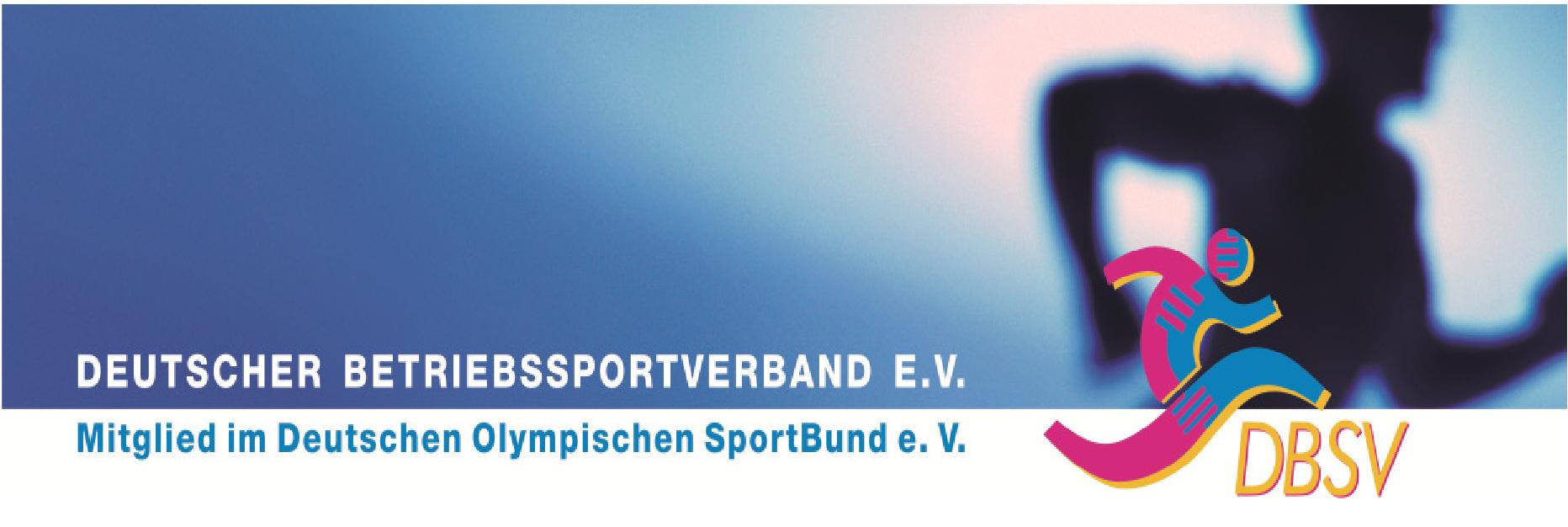 Hinweis: Bitte Einzelklassen ankreuzen und in Doppelklasse die Nummern der Doppelpartner eintragen oder   z  für zulosen.Es ist uns bekannt, dass unsere Meldung ohne Einzahlung bis zum 27. Juli 2018 auf das in der Ausschreibung angegebene Konto nicht berücksichtigt wird und die Teilnehmergebühr bei Nichtantritt verfällt. Die gemeldeten Spieler/innen sind damit einverstanden, dass die Ergebnisse und deren Auswertung in jeglicher Form, Fotos bzw. Filmaufnahmen im Zusammenhang mit der Berichterstattung über diese Veranstaltung veröffentlicht werden können. Siehe Datenschutz in der AusschreibungVerbindliche Anmeldungfür die 14. Deutschen Betriebssport-Meisterschaftenim Tischtennis am 25./26. August 2018 in Berlin 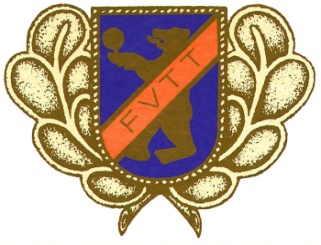 Verbindliche Anmeldungfür die 14. Deutschen Betriebssport-Meisterschaftenim Tischtennis am 25./26. August 2018 in Berlin Verbindliche Anmeldungfür die 14. Deutschen Betriebssport-Meisterschaftenim Tischtennis am 25./26. August 2018 in Berlin Verbindliche Anmeldungfür die 14. Deutschen Betriebssport-Meisterschaftenim Tischtennis am 25./26. August 2018 in Berlin Verbindliche Anmeldungfür die 14. Deutschen Betriebssport-Meisterschaftenim Tischtennis am 25./26. August 2018 in Berlin Verbindliche Anmeldungfür die 14. Deutschen Betriebssport-Meisterschaftenim Tischtennis am 25./26. August 2018 in Berlin Verbindliche Anmeldungfür die 14. Deutschen Betriebssport-Meisterschaftenim Tischtennis am 25./26. August 2018 in Berlin Verbindliche Anmeldungfür die 14. Deutschen Betriebssport-Meisterschaftenim Tischtennis am 25./26. August 2018 in Berlin Verbindliche Anmeldungfür die 14. Deutschen Betriebssport-Meisterschaftenim Tischtennis am 25./26. August 2018 in Berlin Verbindliche Anmeldungfür die 14. Deutschen Betriebssport-Meisterschaftenim Tischtennis am 25./26. August 2018 in Berlin Verbindliche Anmeldungfür die 14. Deutschen Betriebssport-Meisterschaftenim Tischtennis am 25./26. August 2018 in Berlin Verbindliche Anmeldungfür die 14. Deutschen Betriebssport-Meisterschaftenim Tischtennis am 25./26. August 2018 in Berlin Verbindliche Anmeldungfür die 14. Deutschen Betriebssport-Meisterschaftenim Tischtennis am 25./26. August 2018 in Berlin Verbindliche Anmeldungfür die 14. Deutschen Betriebssport-Meisterschaftenim Tischtennis am 25./26. August 2018 in Berlin Verbindliche Anmeldungfür die 14. Deutschen Betriebssport-Meisterschaftenim Tischtennis am 25./26. August 2018 in Berlin Verbindliche Anmeldungfür die 14. Deutschen Betriebssport-Meisterschaftenim Tischtennis am 25./26. August 2018 in Berlin Verbindliche Anmeldungfür die 14. Deutschen Betriebssport-Meisterschaftenim Tischtennis am 25./26. August 2018 in Berlin Verbindliche Anmeldungfür die 14. Deutschen Betriebssport-Meisterschaftenim Tischtennis am 25./26. August 2018 in Berlin Verbindliche Anmeldungfür die 14. Deutschen Betriebssport-Meisterschaftenim Tischtennis am 25./26. August 2018 in Berlin Verbindliche Anmeldungfür die 14. Deutschen Betriebssport-Meisterschaftenim Tischtennis am 25./26. August 2018 in Berlin Verbindliche Anmeldungfür die 14. Deutschen Betriebssport-Meisterschaftenim Tischtennis am 25./26. August 2018 in Berlin Verbindliche Anmeldungfür die 14. Deutschen Betriebssport-Meisterschaftenim Tischtennis am 25./26. August 2018 in Berlin Verbindliche Anmeldungfür die 14. Deutschen Betriebssport-Meisterschaftenim Tischtennis am 25./26. August 2018 in Berlin Verbindliche Anmeldungfür die 14. Deutschen Betriebssport-Meisterschaftenim Tischtennis am 25./26. August 2018 in Berlin Verbindliche Anmeldungfür die 14. Deutschen Betriebssport-Meisterschaftenim Tischtennis am 25./26. August 2018 in Berlin BSG / SG:BSG / SG:AnmeldeformularVEREINSSPIELER/INNENAnmeldeformularVEREINSSPIELER/INNENAnmeldeformularVEREINSSPIELER/INNENAnmeldeformularVEREINSSPIELER/INNENAnmeldeformularVEREINSSPIELER/INNENAnmeldeformularVEREINSSPIELER/INNENAnmeldeformularVEREINSSPIELER/INNENAnmeldeformularVEREINSSPIELER/INNENAnmeldeformularVEREINSSPIELER/INNENAnmeldeformularVEREINSSPIELER/INNENAnmeldeformularVEREINSSPIELER/INNENAnmeldeformularVEREINSSPIELER/INNENAnmeldeformularVEREINSSPIELER/INNENAnmeldeformularVEREINSSPIELER/INNENNVNVNVMitglied im
BKV/BSV/FVTT:Mitglied im
BKV/BSV/FVTT:AnmeldeformularVEREINSSPIELER/INNENAnmeldeformularVEREINSSPIELER/INNENAnmeldeformularVEREINSSPIELER/INNENAnmeldeformularVEREINSSPIELER/INNENAnmeldeformularVEREINSSPIELER/INNENAnmeldeformularVEREINSSPIELER/INNENAnmeldeformularVEREINSSPIELER/INNENAnmeldeformularVEREINSSPIELER/INNENAnmeldeformularVEREINSSPIELER/INNENAnmeldeformularVEREINSSPIELER/INNENAnmeldeformularVEREINSSPIELER/INNENAnmeldeformularVEREINSSPIELER/INNENAnmeldeformularVEREINSSPIELER/INNENAnmeldeformularVEREINSSPIELER/INNENNVNVNV14. DBM – Tischtennis Einzel, Doppel am 25. August 2018 in BerlinMeldeschluss: 27. Juli 2018 (Poststempel)14. DBM – Tischtennis Einzel, Doppel am 25. August 2018 in BerlinMeldeschluss: 27. Juli 2018 (Poststempel)14. DBM – Tischtennis Einzel, Doppel am 25. August 2018 in BerlinMeldeschluss: 27. Juli 2018 (Poststempel)14. DBM – Tischtennis Einzel, Doppel am 25. August 2018 in BerlinMeldeschluss: 27. Juli 2018 (Poststempel)14. DBM – Tischtennis Einzel, Doppel am 25. August 2018 in BerlinMeldeschluss: 27. Juli 2018 (Poststempel)14. DBM – Tischtennis Einzel, Doppel am 25. August 2018 in BerlinMeldeschluss: 27. Juli 2018 (Poststempel)14. DBM – Tischtennis Einzel, Doppel am 25. August 2018 in BerlinMeldeschluss: 27. Juli 2018 (Poststempel)14. DBM – Tischtennis Einzel, Doppel am 25. August 2018 in BerlinMeldeschluss: 27. Juli 2018 (Poststempel)14. DBM – Tischtennis Einzel, Doppel am 25. August 2018 in BerlinMeldeschluss: 27. Juli 2018 (Poststempel)14. DBM – Tischtennis Einzel, Doppel am 25. August 2018 in BerlinMeldeschluss: 27. Juli 2018 (Poststempel)14. DBM – Tischtennis Einzel, Doppel am 25. August 2018 in BerlinMeldeschluss: 27. Juli 2018 (Poststempel)14. DBM – Tischtennis Einzel, Doppel am 25. August 2018 in BerlinMeldeschluss: 27. Juli 2018 (Poststempel)14. DBM – Tischtennis Einzel, Doppel am 25. August 2018 in BerlinMeldeschluss: 27. Juli 2018 (Poststempel)14. DBM – Tischtennis Einzel, Doppel am 25. August 2018 in BerlinMeldeschluss: 27. Juli 2018 (Poststempel)14. DBM – Tischtennis Einzel, Doppel am 25. August 2018 in BerlinMeldeschluss: 27. Juli 2018 (Poststempel)14. DBM – Tischtennis Einzel, Doppel am 25. August 2018 in BerlinMeldeschluss: 27. Juli 2018 (Poststempel)14. DBM – Tischtennis Einzel, Doppel am 25. August 2018 in BerlinMeldeschluss: 27. Juli 2018 (Poststempel)EinzelEinzelEinzelEinzelEinzelEinzelDoppelDoppelDoppelDoppelDoppelDoppelDoppel.HerrenHerrenHerrenHerrenDamenDamenHerrenHerrenHerrenHerrenDa-menDa-menDa-men.NV NV NV 12341111121234112.Name, VornameName, VornameName, VornameName, VornameGeb.-Dat.Geb.-Dat.Geb.-Dat.BemerkungBemerkung12345678910, denStempel und Unterschrift der BSG / SG